Título do artigo: Práticas parentais e análise do comportamento: o estado do conhecimento de teses e dissertações de 2010 a 2015Figuras do artigo:Figura 1 – Distribuição das teses e dissertações sobre práticas parentais na perspectiva da Análise do Comportamento, no período de 2010 a 2015, por tipo de relatório.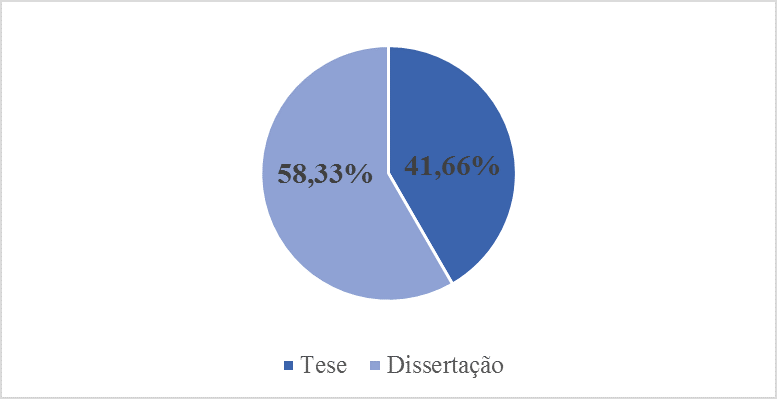 Figura 2 – Dispersão das teses e dissertações sobre práticas parentais na perspectiva da Análise do Comportamento, no período de 2010 a 2015.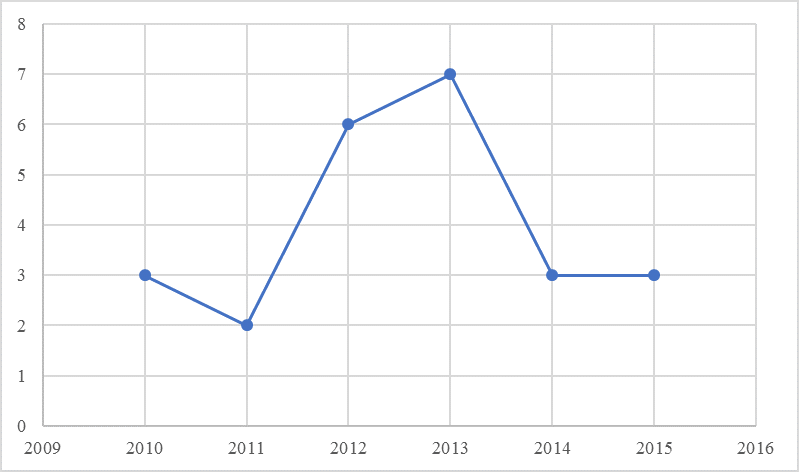 Figura 3 – Distribuição por região do Brasil de teses e dissertações sobre práticas parentais na perspectiva da Análise do Comportamento, de 2010 a 2015.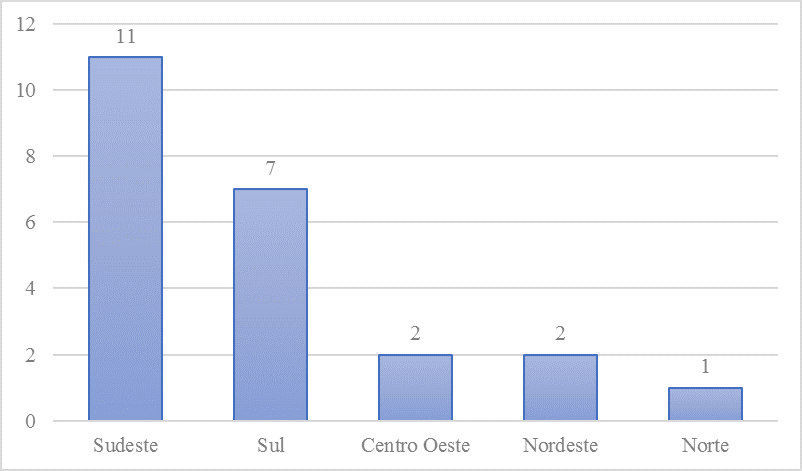 Figura 4 – Número de relatórios sobre práticas parentais na perspectiva da Análise do Comportamento, de 2010 a 2015, por instituição.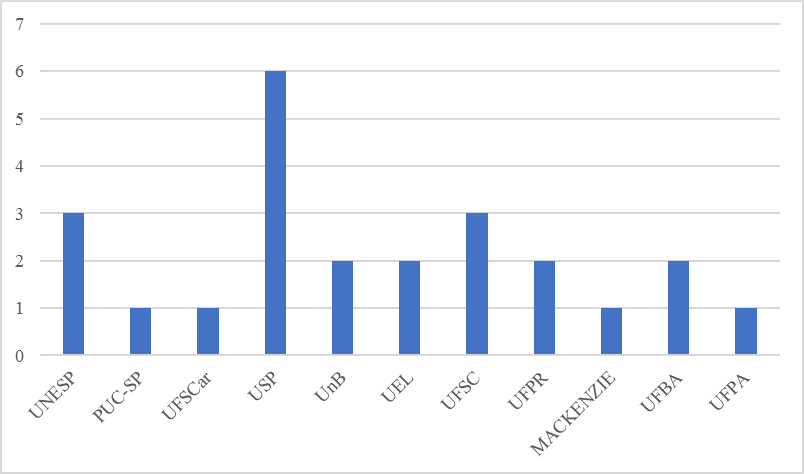 Figura 5 – Autores mais frequentes nas referências das teses e dissertações sobre práticas parentais na perspectiva da Análise do Comportamento, entre 2010 e 2015.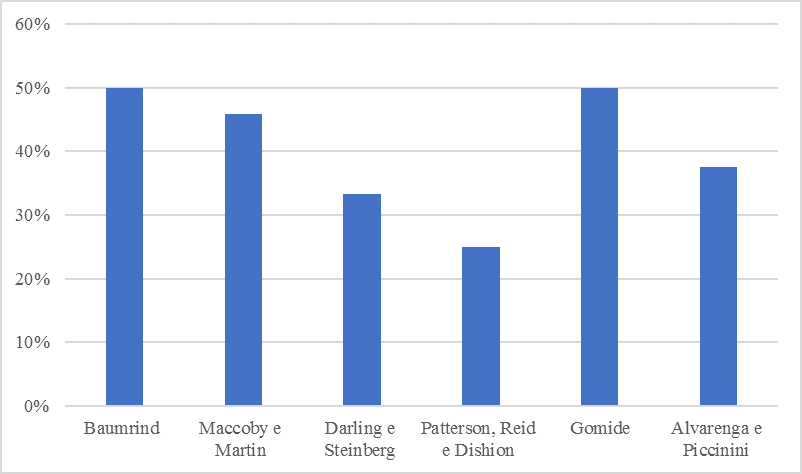 